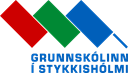 Fundur í Skólaráði GSS skólaárið 2023-2024, haldinn á kaffistofu starfsmanna kl. 18:30 þann 22. nóvember 2023 Mætt: Heimir Eyvindsson, Hrafnhildur Hlín Karlsdóttir, Jóna Gréta Guðmundsdóttir, Íris Ísafold Sigurbjartsdóttir, Melkorka Líf Jónsdóttir, Sigurbjörg Andrea Hreinsdóttir, Bergdís Eyland GestsdóttirVíglundur Jóhannsson boðaði forföll.Dagskrá:  Starfsáætlun skólaráðsVal á fulltrúa grenndarsamfélags í skólaráðiUmræður um fjárhagsáætlun fyrir næsta skólaárNemendaþing - áherslurÖnnur málByrjað var á því að fara yfir hlutverk skólaráðs eins og það birtist í lögum um grunnskóla. Þá var starfsáætlun fyrir skólaárið rædd og fundarmenn köstuðu á milli sín hugmyndum að helstu áhersluatriðum. Var þar helst rætt um eineltisáætlun, skipulag næsta skólaárs, foreldrasamstarf, skólabrag og valgreinar.Skýr vilji kom fram um að auka samstarf við leikskólann – og helst tónlistarskólann líka, til að geta skapað heildstætt skólasamfélag í Hólminum. Stungið var upp á því að taka upp góðar hefðir frá leikskólanum, svo sem litadaga, rugludaga o.fl. Fleiri hugmyndir að skemmtilegu uppbroti komu fram, svo sem furðufatadagur, ullarsokkahlaup, rafmagnslaus dagur o.fl. Þá kom einnig fram vilji um að efla samstarf milli skóla á nesinu. Ýmsar hugmyndir voru nefndar – og rifjaðar upp – í þeim efnum. Auglýst var eftir fulltrúa grenndarsamfélags í skólaráð á heimasíðu skólans 24. október s.l. Einn bauð sig fram, Heimir Laxdal Jóhannsson fyrrum starfsmaður skólans. Samþykkt var að bjóða hann velkominn í ráðið. Rætt var um fjárhagsáætlun fyrir næsta skólaár, en vonir standa til þess að fjármagn fáist til að efla tölvu- og tækjakost skólans það mikið að hægt verði að takmarka notkun nemenda á eigin snjalltækjum verulega.Rætt var um fyrirhuguð nemendaþing eftir áramót og hugsanleg umræðuefni fyrir þau. Þar bar ýmislegt á góma, til dæmis skapaðist nokkur umræða um valgreinar á mið- og unglingastigi.Staðan í Regnbogalandi var rædd og kom fram töluverð óánægja með starfsemina frá foreldrum í hópnum. Einkum hefur fólk áhyggjur af málumhverfi nemenda í Regnbogalandi, en meirihluti starfsmanna talar litla sem enga íslensku. Ákveðið var að funda næst miðvikudaginn 17. janúar kl. 18:00Fleira ekki gert og fundi slitið kl. 19:35